Отделение Пенсионного фонда Российской Федерации по Новгородской области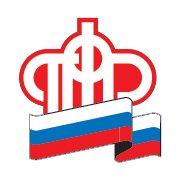 ПРЕСС-РЕЛИЗДень социального работника8 июня - День социального работника. Среди тех, кто трудится в социальной сфере - сотрудники Пенсионного фонда России, крупнейшей федеральной организации по оказанию государственных социальных услуг гражданам. Отделение ПФР по Новгородской области назначает и выплачивает пенсии в адрес 195 тысячи жителей региона. Перечисляет ежемесячные социальные выплаты для 66 тысяч человек: ветеранов Великой Отечественной войны и боевых действий, инвалидов, Героев России и других категорий федеральных льготников. ПФР предоставляет государственные услуги не только гражданам старшего возраста, но и молодым родителям. Детям уже с первых дней жизни в проактивном порядке оформляется страховой номер индивидуального лицевого счета (СНИЛС). Более 45 тысяч семей с детьми получили в ПФР государственные сертификаты на материнский (семейный) капитал. Причем с прошлого года эти средства распространяются и на родителей первенцев. А сам государственный сертификат оформляется без обращения в ПФР. Система оказания государственных социальных услуг ПФР постоянно развивается, совершенствуется и прирастает новыми функциями. В прошлом году ПФР автоматически перечислил дополнительные выплаты родителям на более 100 тысяч новгородских детей. А в этом году фонд продолжит назначать новые ежемесячные и единовременные выплаты на детей и беременным женщинам. Помимо выплаты пенсий и пособий ПФР взаимодействуют с 12 тысячами новгородских работодателей и ведет индивидуальные лицевые счета почти 200 тысяч трудоспособных жителей региона. Таким образом, наполняются сведениями электронные трудовые книжки и формируются будущие пенсии работников. Начиная с прошлого года ПФР назначает и продлевает большинство выплат в упрощенном порядке – проактивно либо путем дистанционной подачи заявления с помощью электронных сервисов, все необходимые сведения из документов ПФР запрашивает самостоятельно из федеральных информационных реестров.  Ежедневный кропотливый труд и профессионализм работников ПФР позволяют назначать и перечислять выплаты жителям Новгородской области бесперебойно, в полном объеме и в максимально короткие сроки. Пресс-служба Отделения ПФР по Новгородской области  